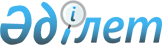 О внесении изменений в решение маслихата района имени Габита Мусрепова от 30 декабря 2021 года № 14-12 "Об утверждении бюджета Салкынкольского сельского округа района имени Габита Мусрепова на 2022-2024 годы"Решение маслихата района имени Габита Мусрепова Северо-Казахстанской области от 31 октября 2022 года № 22-14
      Маслихат района имени Габита Мусрепова Северо-Казахстанской области РЕШИЛ:
      1. Внести в решение маслихата района имени Габита Мусрепова Северо-Казахстанской области "Об утверждении бюджета Салкынкольского сельского округа района имени Габита Мусрепова на 2022-2024 годы" от 30 декабря 2021 года № 14-12 следующие изменения:
      пункт 1 изложить в новой редакции:
       "1. Утвердить бюджет Салкынкольского сельского округа района имени Габита Мусрепова на 2022-2024 годы согласно приложениям 1, 2 и 3 соответственно к настоящему решению, в том числе на 2022 год в следующих объемах:
      1) доходы – 23 680 тысяч тенге:
      налоговые поступления – 695 тысяч тенге;
      неналоговые поступления – 0;
      поступления от продажи основного капитала – 0;
      поступления трансфертов – 22 985 тысяч тенге;
      2) затраты – 23 696,7 тысяч тенге;
      3) чистое бюджетное кредитование – 0:
      бюджетные кредиты – 0;
      погашение бюджетных кредитов – 0;
      4) сальдо по операциям с финансовыми активами – 0:
      приобретение финансовых активов – 0;
      поступления от продажи финансовых активов государства – 0;
      5) дефицит (профицит) бюджета – - 16,7 тысяч тенге;
      6) финансирование дефицита (использование профицита) бюджета – 16,7 тысяч тенге:
      поступление займов – 0;
      погашение займов – 0;
      используемые остатки бюджетных средств – 16,7 тысяч тенге.";
      приложение 1 к указанному решению изложить в новой редакции, согласно приложению к настоящему решению.
      2. Настоящее решение вводится в действие с 1 января 2022 года. Бюджет на 2022 год Салкынкольского сельского округа района имени Габита Мусрепова
					© 2012. РГП на ПХВ «Институт законодательства и правовой информации Республики Казахстан» Министерства юстиции Республики Казахстан
				
      Секретарь маслихата района имени Габита МусреповаСеверо-Казахстанской области 

Е.Адильбеков
Приложениек решению маслихата районаимени Габита МусреповаСеверо-Казахстанской областиот 31 октября 2022 года № 22-14Приложение 1к решению маслихата районаимени Габита МусреповаСеверо-Казахстанской областиот 30 декабря 2021 года № 14-12
Категория
Класс
Подкласс
Наименование
Сумма (тысяч тенге)
1. Доходы
23 680
1
Налоговые поступления
695
04
Налоги на собственность
695
1
Налоги на имущество 
95
4
Налог на транспортные средства
600
2
Неналоговые поступления
0
3
Поступления от продажи основного капитала
0
4
Поступления трансфертов
22 985
02
Трансферты из вышестоящих органов государственного управления
22 985
3
Трансферты из районного (города областного значения) бюджета
22 985
Функцио-нальная группа
Админи-стратор бюджетных программ
Прог-рамма
Наименование
Сумма (тысяч тенге)
2. Затраты
 23 696,7 
01
Государственные услуги общего характера
22 955
124
Аппарат акима города районного значения, села, поселка, сельского округа
22 955
001
Услуги по обеспечению деятельности акима города районного значения, села, поселка, сельского округа
22 955 
07
Жилищно-коммунальное хозяйство
741,6
124
Аппарат акима города районного значения, села, поселка, сельского округа
741,6
008
Освещение улиц в населенных пунктах
241,6
014
Организация водоснабжения населенных пунктов
500 
15
Трансферты 
0,1
124
Аппарат акима города районного значения, села, поселка, сельского округа
0,1
048
Возврат неиспользованных (недоиспользованных) трансфертов
0,1
3.Чистое бюджетное кредитование
0
Бюджетные кредиты
0
Погашение бюджетных кредитов
0
4.Сальдо по операциям с финансовыми активами
0
Приобретение финансовых активов
0
Поступления от продажи финансовых активов государства
0
5. Дефицит (профицит) бюджета
-16,7
6. Финансирование дефицита (использование профицита) бюджета
16,7
Поступление займов
0
Погашение займов
0
Используемые остатки бюджетных средств
16,7
Категория
Класс
Подкласс
Наименование
Сумма (тысяч тенге)
8
Используемые остатки бюджетных средств
16,7
01
Остатки бюджетных средств
16,7
1
Свободные остатки бюджетных средств
16,7